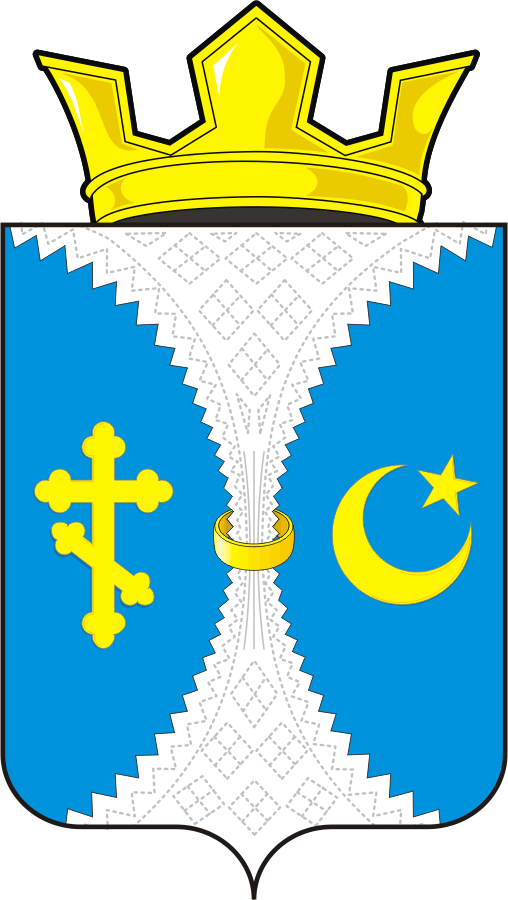 АДМИНИСТРАЦИЯМУНИЦИПАЛЬНОГООБРАЗОВАНИЯЖЕЛТИНСКИЙ СЕЛЬСОВЕТ
САРАКТАШСКОГО РАЙОНА
ОРЕНБУРГСКОЙ ОБЛАСТИПОСТАНОВЛЕНИЕ06.04.2020   № 50-пс.ЖелтоеО внесении изменений в постановление администрации муниципального образования Желтинский сельсовет Саракташского района Оренбургской области от 27.03.2020 № 39-пВ соответствии с Указом Президента Российской Федерации от 2 апреля 2020 года №239 «О мерах по обеспечению санитарно-эпидемиологического благополучия населения на территории Российской Федерации в связи с распространением новой коронавирусной инфекции (COVID-19), указом Губернатора Оренбургской области от 04.04.2020 № 159-ук «О внесении изменений в указ Губернатора Оренбургской области от 17.03.2020 №112-ук»:1. Внести в постановление администрации муниципального образования Желтинский сельсовет Саракташского района Оренбургской области от 27.03.2020 № 39-п «О мерах по противодействию распространению в администрации муниципального образования Желтинский сельсовет Саракташского района Оренбургской области новой коронавирусной инфекции (2019-nCoV)» следующие изменения:1.1. В пункте 2 Постановления слово «приложению» заменить на слово «приложению № 1»1.2. Постановление дополнить пунктом 2.1. следующего содержания:  «2.1. Утвердить список муниципальных служащих, обеспечивающих с 6 по 10 апреля 2020 года функционирование администрации муниципального образования Саракташский район согласно приложению № 2 к настоящему постановлению.»2. Заместителю главы  администрации муниципального образования Желтинский сельсовет Кузнецовой Р.А. ознакомить с настоящим постановлением  под личную роспись всех сотрудников администрации муниципального образования Желтинский сельсовет.3. Контроль за исполнением настоящего постановления оставляю за собой.4.Постановление вступает в силу после его подписания и подлежит размещению на сайте администрации муниципального образования Желтинский сельсовет.Глава сельсовета                                                                       Р.З. МинкинРазослано:Заместителю главы администрации Кузнецовой Р.А., прокуратуре района, в дело, на сайт